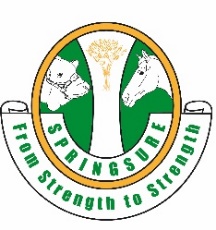 Name of Trade DisplayContact NameContact Mobile NumberContact Email AddressDescription of Goods for SaleAdmission Passes                Number required* You will not be able to set up until you have received your admission passes and have been allocated an area. Please call upon arrival at showgrounds – 0419784105 Public Liability Insurance attached(Your application will not be accepted if this is not attached)               Yes                                      NoFood Business Licence Attached(Your application will not be accepted if this is not attached)              Yes                       No                            N/A                      Trade Site Rules & Regulations Please read carefully!Power Leads and Gas Bottles: Must display current inspection tags/certificates. For outside trade sites, electricity to your site is available with a limit of 2 power points per site.Removal of Rubbish: It is the stall holder’s responsibility to remove all rubbish from their site and dispose in the large bins provided.Liability: The Springsure P & A (Show) Society accepts no liability for any damage or theft to displays, goods or stalls in any way.Banned items:  Please refer to the link below for the list of banned items. All trade sites are required to adhere to this list: https://qldagshows.com.au/rules-of-association-and-bylaws/   Trade Site Rules & Regulations Please read carefully!Power Leads and Gas Bottles: Must display current inspection tags/certificates. For outside trade sites, electricity to your site is available with a limit of 2 power points per site.Removal of Rubbish: It is the stall holder’s responsibility to remove all rubbish from their site and dispose in the large bins provided.Liability: The Springsure P & A (Show) Society accepts no liability for any damage or theft to displays, goods or stalls in any way.Banned items:  Please refer to the link below for the list of banned items. All trade sites are required to adhere to this list: https://qldagshows.com.au/rules-of-association-and-bylaws/   Out Door Space*Payment is required in full by Monday prior to the show.Camping Facilities: Hot shower amenities and toilets are available on the grounds.               YesCost $20 /metre frontageService Fee $20Camping $10 Please complete:………..metres @ $20 / metre =  $..............Service Fee                                     $20Camping                                          $10_____Total                                                 $................... 50% Deposit Paid                           $.....................Date …./……./……Indoor Space*Please note – due to limited indoor space, you may be required to bring your own shade tent.Indoor sites allow for 3 metres frontage only.*Payment is required in full by Monday prior to the show.Camping Facilities: Hot shower amenities and toilets are available on the grounds.             YesCost $15 /metre frontageService Fee $20Camping $10   Please complete:3 metres @ $15 / metre =  $..............Service Fee                                     $20Camping                                          $10Total                                                 $................... 50% Deposit Paid                           $.....................Date …./……./……NEW BANK DETAILS*Please note our preferred payment method is Direct Deposit. Springsure P & A SocietyBSB: 813 049ACC: 100092917Reference:  Trade site namePlease email to secretary@springsureshow.com.au with your proof of payment, or post to PO Box 59, Springsure 4722 Please email to secretary@springsureshow.com.au with your proof of payment, or post to PO Box 59, Springsure 4722 Notes Notes SignedDate